УКРАЇНА     ЧЕРНІГІВСЬКА МІСЬКА РАДА     ВИКОНАВЧИЙ КОМІТЕТ  Р І Ш Е Н Н Я15 березня  2018 року                   м. Чернігів		                                № 132Про присвоєння та зміну поштовихадрес об’єктам нерухомого майнаРозглянувши клопотання керівників підприємств, установ та організацій, звернення фізичних осіб, пропозиції управління архітектури та містобудування міської ради та керуючись статтею 31 Закону України «Про місцеве самоврядування в Україні», постановою Кабінету Міністрів України від 25 травня 2011 року № 559 «Про містобудівний кадастр», Порядком присвоєння та зміни поштових адрес об’єктам нерухомого майна в місті Чернігові, затвердженим рішенням виконавчого комітету Чернігівської міської ради від  21 березня 2011 року № 77, виконавчий комітет міської ради вирішив: 1. Присвоїти поштову адресу будівлі станції технічного обслуговування автомобілів, загальною площею 917,0 кв.м, комунального підприємства «Чернігівбудінвест» Чернігівської міської ради по вулиці Любецькій, 98 (будівельна адреса) – вулиця Незалежності, будинок 5 (скорочена адреса – вул. Незалежності, буд. 5).2. Внести зміни:2.1. До пункту 1.1. рішення виконавчого комітету Чернігівської міської ради від 16 червня 2016 року № 272 «Про присвоєння та зміну поштових адрес об’єктам нерухомого майна» і викласти в такій редакції: «Житловій частині будинку, як другому пусковому комплексу, та першому і другому поверхам офісних та цокольному поверху нежитлових приміщень, як третьому пусковому комплексу будівництва багатоквартирного житлового будинку з об’єктами соціального призначення по вулиці В’ячеслава Чорновола, 27 (колишня вулиця Войкова) (будівельна адреса) – вулиця В’ячеслава Чорновола, будинок 15а (скорочена адреса – вул. В’ячеслава Чорновола,       буд. 15а)».  2.2. До пункту 1.3. рішення виконавчого комітету Чернігівської міської ради від 15 лютого 2017 року № 83 «Про присвоєння та зміну поштових адрес об’єктам нерухомого майна» і викласти в такій редакції: «Промисловій будівлі будівельної індустрії з майстернями та будівлею служби охорони технічної майстерні, загальною площею 1217,1 кв.м, товариства з обмеженою відповідальністю «Чернігівське РСУ», розташованій  на першому поверсі власної нежитлової будівлі № 63 по вулиці Івана Мазепи – вулиця Івана Мазепи, будинок 61, (скорочена адреса – вул. Івана Мазепи, буд. 61). Пункт 2.3. рішення виконавчого комітету Чернігівської міської ради від 02 березня 2018 року № 116 «Про присвоєння та зміну поштових адрес об’єктам нерухомого майна» щодо присвоєння приміщенню технічної майстерні, загальною площею 1187,5 кв.м, товариства з обмеженою відповідальністю «Футбольний клуб «Динамо», розташованому  на першому поверсі власної нежитлової будівлі № 63 по вулиці Івана Мазепи поштової адреси – вулиця Івана Мазепи, будинок 61 визнати таким, що втратив чинність.2.3. До пункту 1.4. рішення виконавчого комітету Чернігівської міської ради від 15 лютого 2017 року № 83 «Про присвоєння та зміну поштових адрес об’єктам нерухомого майна» і викласти в такій редакції: «Промисловій будівлі будівельної індустрії з офісними приміщеннями, загальною площею 386,6 кв.м, товариства з обмеженою відповідальністю «Футбольний клуб «Динамо», розташованій на другому поверсі власної нежитлової будівлі № 63 по вулиці Івана Мазепи – вулиця Івана Мазепи, будинок 61а (скорочена адреса – вул. Івана Мазепи, буд. 61а). Пункт 2.4. рішення виконавчого комітету Чернігівської міської ради від 02 березня 2018 року № 116 «Про присвоєння та зміну поштових адрес об’єктам нерухомого майна» щодо присвоєння адміністративному приміщенню, загальною площею 386,3 кв.м, товариства з обмеженою відповідальністю «Чернігівське РСУ», розташованому на другому поверсі власної нежитлової будівлі № 63 по вулиці Івана Мазепи поштової адреси – вулиця Івана Мазепи, будинок 61а визнати таким, що втратив чинність.2.4. До пункту 1.1 рішення виконавчого комітету Чернігівської міської ради від 2 березня 2018 року № 116 «Про присвоєння та зміну поштових адрес об’єктам нерухомого майна» і викласти в такій редакції: «Будівлі станції технічного обслуговування автомобілів, загальною площею 426,1 кв.м по проспекту Миру, 192 (будівельна адреса) – проспект Миру, будинок 192а (скорочена адреса – просп. Миру, буд. 192а)3. Контроль за виконанням цього рішення покласти на заступника міського голови Атрощенка О. А.Міський голова	                                                                              В. А. АтрошенкоСекретар міської ради                                                                      М. П. Черненок                                           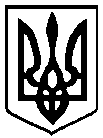 